7-Б класУкраїнська мова:   §31 – 33, впр. 369, 380Перегляд відео уроків на телеканалі ZIK вівторок, четвер, п´ятниця о 10.00Українська література: 1 урок. РОЛЬ У ТВОРІ ХУД. ЗАСОБІВ. СИМВОЛІЧНЕ ЗНАЧЕННЯ ОБРАЗІВ ПОВІСТІ-КАЗКИ  «РУСАЛОНЬКА…»  М. ПАВЛЕНКОЗАВДАННЯ:  Дати відповіді на питання (питання переписувати не треба, вілповідь – 1-2 слова):Гра «Хто …?»Він сидів на тротуарі з вагами та в’язкою штурпаків. Уже сидів на пеньку, під кущем квітучої акації. «В добрі руки відаюця бисплатно». Приніс мамі розкішні гербери, Софійці – набір шоколадок, а до Ростикової колисочки поклав десятидоларову купюру. Нагадував актора з кінофільму, був увічливим, скромним, привітним. Прочитала його навпаки…, боляче стукнулась об стінку шафи – і вона вдома! Почала скаржитися на життя, нарікала на рід Кулаківських. Числиться в гімназії, а переводять його з класу в клас завдяки могоричам. Стає невидимою, коли одягає на себе коралі, подорожуючи в минулому.  Була в коралях, тож поодинокі перехожі не помічали її. Не старий, привабливий, шляхетний, хазяйновитий, непитущий, найдостойніший із достойних жителів села Кривих Колін, дворянин-холостяк… У тісній чистій кімнатині якраз лагодила до столу картоплю-нелупку. 		Гра «Чиї це слова?»«Предок лиш бабки висилає… Мати сто років не з’являється. Кантуюсь біля старої – до живих печінок дістала. Усе ниє, усе дорікає … А мені по барабану: хай би валила на всі чотири сторони…» «У мене рід проклятий. Гроші ведуться, щастя – ні грама!» «А в мене сьогодні зважилося людей на цілих 800 кілограмів». «Що таке проклятий?» «Немає коралів – не буде й весілля!» «Тепер усі в мене отут!» «Прізвище не мужицьке, а городянське. А ти ж сам – Кулак , Кулаком і був, а на шляхтинці оженився – уже й Кулаківський!..» «Що, не встигли весілля відгуляти, а вже шукаєш? З тобою, бачиш, до самого рагсу дійшов! Квартирою причарувала? Чи зарплатою? Може, не знала, що дитину має?» «Ще не видно вашого маєтку?» «На ніч забираємо до хати, бо йому ще холодно!.. Заходьте, сідайте. Чим багаті, тим і раді!» «»Ми, відколи його батька одурив проклятий Кулаківський, ледве животіємо. Тільки цю халупку й вдалося викупити, поля й решту худоби забрали!» «А ще ви казали… ніби є другий поверх?» Скласти сенкан до слів Софійка, шафа, коралі (з одним на вибір)2 урок. ПЧ СТЕПАН ВАСИЛЬЧЕНКО «ПРИБЛУДА» ЗАВДАННЯ: читати онлайн.https://www.ukrlib.com.ua/books/printit.php?tid=3822 - 3 урок. ЛЮБОВ ПОНАМАРЕНКО «ГЕР ПЕРЕМОЖЕНИЙ»ПОЯСНЕННЯ: https://www.youtube.com/watch?v=cOsNcw9IOakЗАВДАННЯ: читати стор.  265 – 269 – старий підручник                                   243 – 245 – новий підручникСкласти паспорт твору  за планом.План.Назва твору, автор.Жанр твору.Тема твору.Ідея твору.План сюжету.Творча робота: сенкан, малюнок, презентація, бук трейлер, тощо  (на вибір учня) 4.урок. КОНТРОЛЬНА РОБОТА ЗА ТВОРЧІСТЮ  В.СИМОНЕНКА , М. ПАВЛЕНКО,  Л.ПОНОМАРЕНКОКонтрольна робота №5Творчість Л. Костенко, В. Симоненка, М. Павленко, Л. ПономаренкоВаріант 1І рівень (4 бали).1. З якого матеріалу дівчинка Анна з поезії Ліни Костенко «Кольорові миші» робила кольорових мишей?а) пластилін;б) лоза;в) сухе листя;г) кольоровий папір.2. Яка річка є місцем розгортання діє ї вірші Ліни Костенко «Чайка на крижині»?а) Дніпро;б) Одра;в) Вісла;г) Волга.3. Що, на думку Василя Симоненка, людина не в змозі вибирати в у своєму житті? (за віршем «Лебеді материнства»).а) друга і дружину;б) друга і по духу брата;в) матір та Батьківщину;г) друга та Батьківщину.4. Який вірш Василя Симоненка наповнений жагою до нових відкриттів, закликом до активної діяльності?а) «Лебеді материнства»;б) «Ти знаєш, що ти – людина?»;в) «Гей,нові Колумби й Магеллани»;г) «Крила».5. Які чарівні речі були в домі у Софійки з повісті М. Павленко «Русалонька із 7-в, або Прокляття роду Кулаківських»?а) коралі та шафа;б) коралі та скриня;в) скриня та шафа;г) шапка-невидимка та коралі.6. Як звали чоловіка, у якого Гордій Кулаківський підступом забрав землю (за повістю М. Павленко «Русалонька із 7-в, або прокляття роду Кулаківських»)?а) Сергій Пустельник;б) Валентин Білий;в) Данило Міщенко;г) Олександр.7. Чим жінки підкормлювали полонених німців у новелі Любові Пономаренко «Гер переможений»?а) супом;б) кашею;в) вареною вартоплею;г) пирогами.8. Хто був зображений на фотокартці, яку німець Фрідріх любив показувати усім (за новелою Любові Пономаренко «Гер переможений»)?а) він у молодості;б) його дружина;в) його син;г) його дочки.ІІ рівень (2 бали).9. Установіть відповідність між назвою вірша та уривком з нього.1. «Кольорові миші»;2. «Чайка на крижині»;3. «Ти знаєш, що ти – людина?»;4. «Гей, нові Колумби й Магеллани».а) Кораблі! Шикуйтесь до походу!    Мрійництво! Жаго моя! Живи!б) За тобою завше будуть мандрувати    Очі материнські і білява хата.в) Більше тебе не буде    Завтра на цій землі…г) І той сусід сказав тоді у тиші:    – Панове судді. я її привів…д) В цьому році зима    Не вдягала білої свити…10. Установіть відповідність між героєм повісті Марини Павленко «Русалонька із 7-в, або Прокляття роду Кулаківських» та його характеристикою.1. Вадим.2. Сашко.3. Валентин.4. Ростик.а) тато Софійки;б) братик Софійки;в) колишній однокласник Софійки та її хороший друг;г) однокласник Софійки, хлопець, який їй подобався;д) наречений Сніжани.ІІІ рівень (3 бали).11. Охарактеризуйте образ Сашка з повісті Марини Павленко «Русалонька із 7-в, або Прокляття роду Кулаківських».12. Як ставилися діти до полоненого німця Фрідріха з новели Любові Пономаренко «Гер переможений»?13. У чому сусід звинувачував дівчинку Анну з вірша Ліни Костенко «Кольорові миші»?ІV рівень (3 бали).14. Напишіть твір-мініатюру на одну із запропонованих тем:1. У чому полягає сенс життя людини на землі (за поезією Василя Симоненка «Ти знаєш, що ти – людина?»)?2. Що робить людину крилатою (за поезією Ліни Костенко «Крила»)?3. Чи легко бути «білою вороною» (за поезією Ліни Костенко «Кольорові миші»)?4. Гуманістична ідея новели Любові Пономаренко «Гер переможений».Контрольна робота №5Творчість Л. Костенко, В. Симоненка, М. Павленко, Л. ПономаренкоВаріант 2І рівень (4 бали).1. З чим порівнює сад після дощу Ліна Костенко у вірші «Дощ полив»?а) з діжкою;б) з парасолькою;в) з річкою;г) з людиною.2. У якому польському місті Ліна Костенко написала поему «Чайка на крижині»?а) Варшава;б) Люблін;в) Щецін;г) Краків.3. У якому вірші Василя Симоненка постають образи досади, казки, мавок, верб, тополь?а) «Лебеді материнства»;б) «Ти знаєш, що ти – людина?»;в) «Гей,нові Колумби й Магеллани»;г) «Крила».4. Яка ідея вірша Василя Симоненка «Ти знаєш, що ти – людина?»?а) особливим людям важко жити у суспільстві;б) кожна людина особлива та унікальна;в) потрібно постійно прагнути до нових відкриттів;г) усі ми, як близнюки, схожі один на одного.5. Який предмет постійно знаходили у квартирі, що була під Софійчиною (за повістю М. Павленко «Русалонька із 7-в, або прокляття роду Кулаківських»)?а) коралі;б) блакитну стрічку;в) червоний шарф;г) чорні рукавички.6. Як звали нареченого Сніжани, у якого була своя сім’я, брехня про яку і стала на заваді шлюбу (за повістю М. Павленко «Русалонька із 7-в, або прокляття роду Кулаківських»)?а) Вадим;б) Олександр;в) Валентин;г) Сергій Пустельник.7. З чого майстрував німець Фрідріх прикраси для будинків, які так подобались місцевим жінкам?а) з дерева;б) зі шматочків цегли;в) з мідної проволоки;г) з каміння.8. Як завершилося життя німця Фрідріха з новели Любові Пономаренко «Гер переможений»?а) помер від туберкульозу;б) помер від серцевого нападу;в) помер від старості після довгих років життя;г) покінчив життя самогубством.ІІ рівень (2 бали).9. Установіть відповідність між назвою вірша та уривком з нього.1. «Дощ полив»;2. «Крила»;3. «Лебеді материнства»;4. «Гей, нові Колумби й Магеллани».а) Виростеш ти, сину, вирушиш в дорогу,     Виростуть з тобою приспані тривоги.б) …кажу, давно, кажу, у Вишгороді,    Підсудна Анна стала пред судом.в) Немає поля,     То буде воля,    Немає пари,    То будуть хмари.г) Ген корів розсипана квасолька    Доганяє хмари у полях.д) Мріяти й шукати, доки жити,    Шкварити байдужість на вогні!..10. Установіть відповідність між героїнею повісті марини Павленко «Русалонька із 7-в, або прокляття роду Кулаківських» та її характеристикою.1. Сніжана.2. Клава.3. Ірка.4. Катерина.а) мама Софійки;б) прабабуся Софійки;в) тітка Софійки;г) однокласниця Софійки;д) далека родичка Вадима, привид якої жив у квартирі під Софійчиною.ІІІ рівень (3 бали).11. Охарактеризуйте образ Вадима з повісті Марини Павленко «Русалонька із 7-в, або Прокляття роду Кулаківських» Можна сенкан.12. Чому німець-нападник Фрідріх з новели Любові Пономаренко «Гер переможений» викликає у читача співчуття?13. У чому сусід звинувачував дівчинку Анну з вірша Ліни Костенко «Кольорові миші»?ІV рівень (3 бали).14. Напишіть твір-мініатюру на одну із запропонованих тем:1. У чому полягає сенс життя людини на землі (за поезією Василя Симоненка «Ти знаєш, що ти – людина?»)?2. Що робить людину крилатою (за поезією Ліни Костенко «Крила»)?3. Чи легко бути «білою вороною» (за поезією Ліни Костенко «Кольорові миші»)?4. Гуманістична ідея новели Любові Пономаренко «Гер переможений».5 урок.  О.Ольжич. Поезії «Захочеш  - і будеш», «Господь багатий нас благословив»ПОЯСНЕННЯ: https://www.youtube.com/watch?v=h5p46UflmtgЗАВДАННЯ:  1)Читати  стор 247 – 248                           Або  прослухати https://www.youtube.com/watch?v=EOVM-b4mIuw                                                                              https://www.youtube.com/watch?v=aoM3mdGlOII2) Скласти паспорт до твору за планом (до 1-го на вибір):План.Назва твору, автор.Жанр твору.Тама твору.Ідея твору.Художні засоби (епітети, порівняння, метафори, уособлення)Синтаксичні засоби  (повтори, звертання, риторичне питання, оклик)6 урок О.Теліга . Поезії «Сучасникам», «Радість»ЗАВДАННЯ:  1)Читати  стор 247 – 248                           Або  прослухати https://www.youtube.com/watch?v=NW7q9YqdeMs                                                                           https://www.youtube.com/watch?v=ggGsI4cuzK82) Скласти паспорт до твору за планом (до 1-го на вибір):План.Назва твору, автор.Жанр твору.Тама твору.Ідея твору.Художні засоби (епітети, порівняння, метафори, уособлення)Синтаксичні засоби  (повтори, звертання, риторичне питання, оклик)Інтегрований курс «Література»: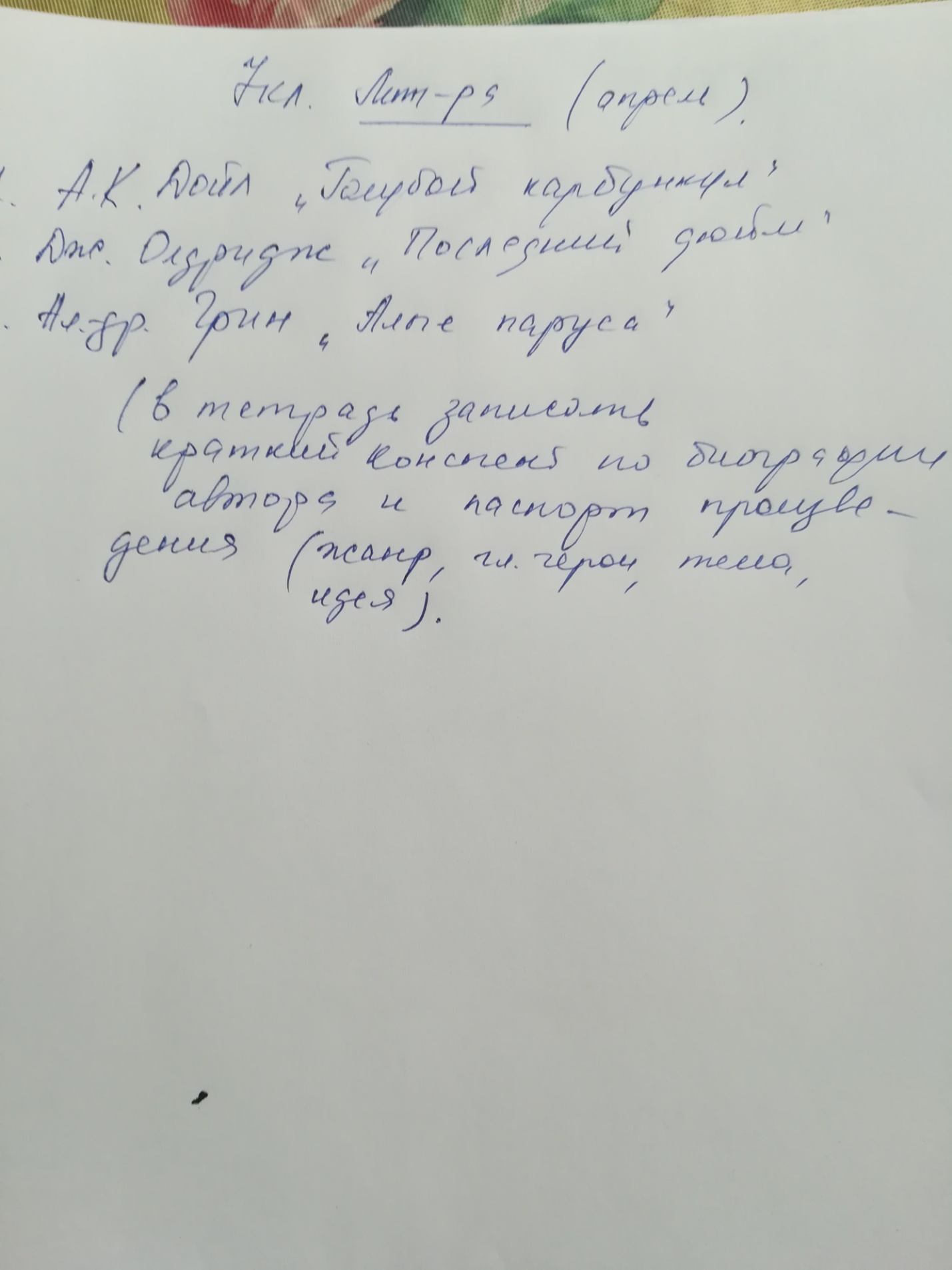 Російська мова:  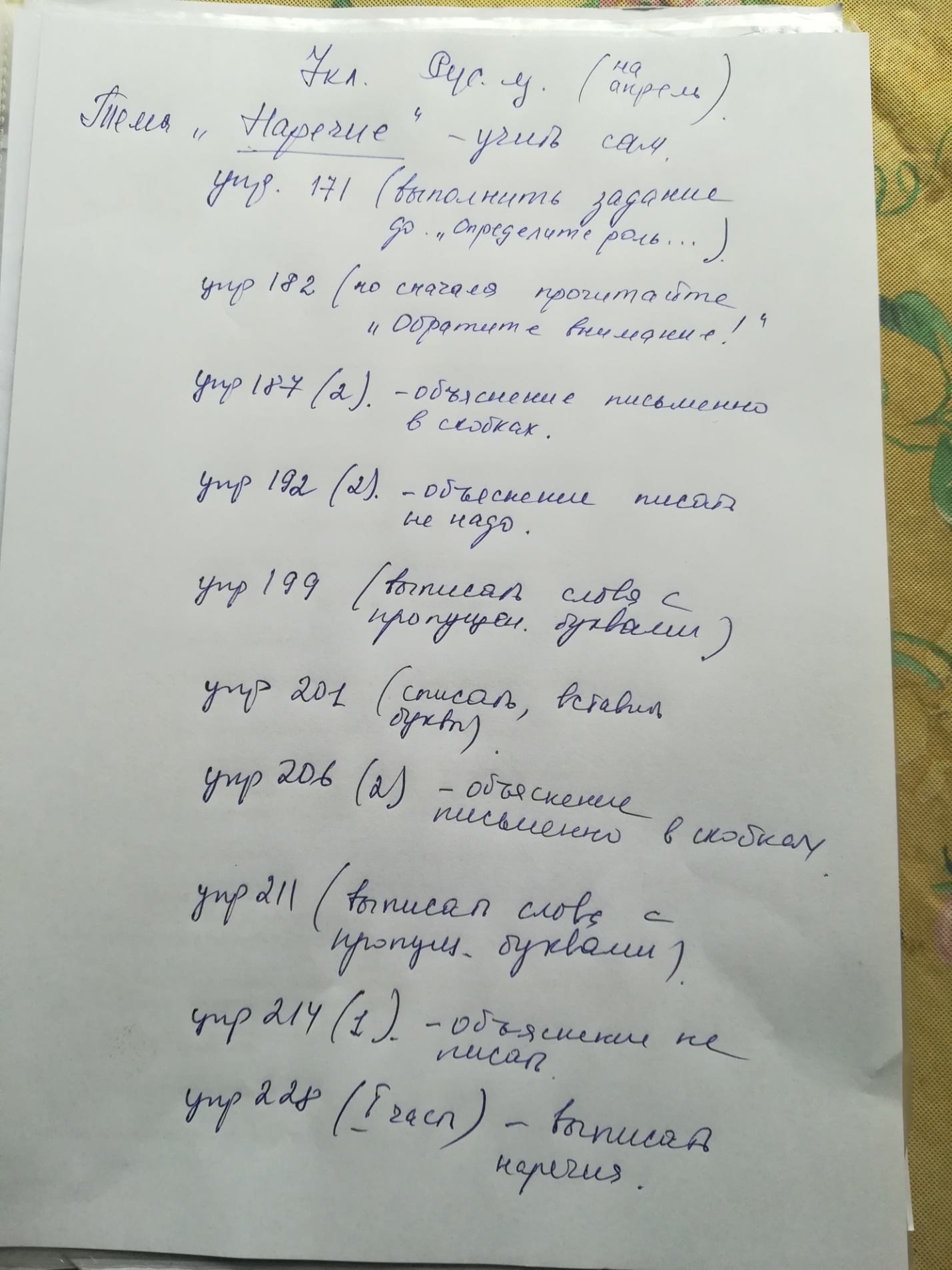 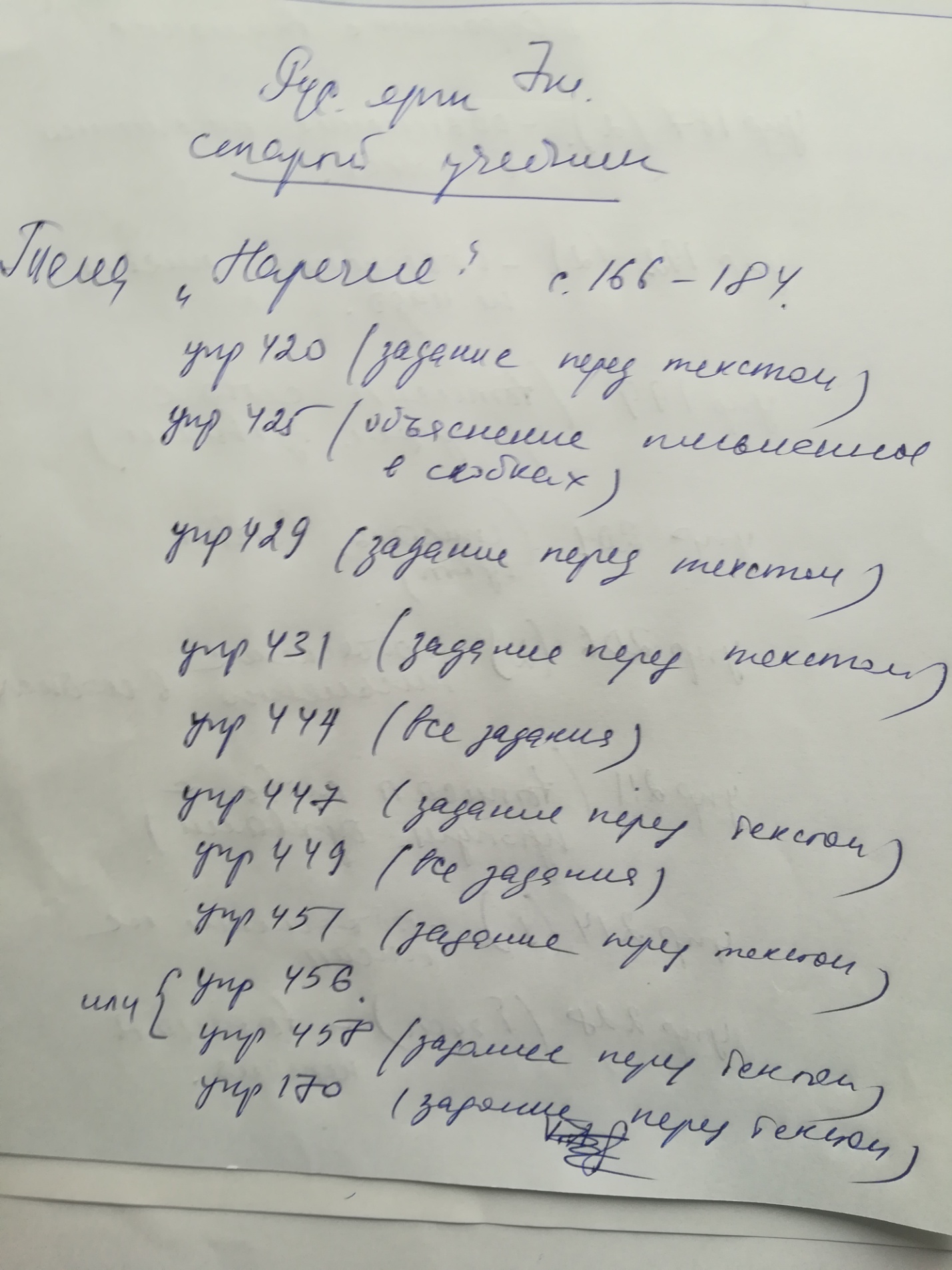 Алгебра:Проработать §4  п.25 (учебник) , ответить на вопросы  с. 184,Выучить определения с.181Выполнить в тетради   №  952,  954, 956, 958,  975   Проработать §4  п.26 (учебник) , Выучить определения , ответить на вопросы  с. 194,Выполнить в тетради   №  1008, 1011(1,3), 1015Система двох лінійних рівнянь з двома змінними https://www.youtube.com/watch?v=tRM_W8oBFAIРозв’язування систем двох лінійних рівнянь з двома змінними графічним способом         https://www.youtube.com/watch?v=efUFkT6A60sПроработать §4  п.27 (учебник) , Выучить алгоритм решения системы  линейных уравнений  методом подстановки с. 198-199 , Выполнить в тетради   №  1035(1,3,5), 1037(1,3), 1039(1,3) Розв’язування систем двох лінійних рівнянь з двома змінними способом підстановки   https://www.youtube.com/watch?v=3f3itJf51RQ&list=PLeb-UxVXmUb7vO5x6DK6-Kq6SqEnl20LO&index=23Проработать §4  п.28 (учебник) , Выучить правила с.203.Выполнить в тетради   №  1048, 1050(1,3,5), 1056(1)Розв’язування систем двох лінійних рівнянь з двома змінними способом додавання https://www.youtube.com/watch?v=r_RAnqjPx_w&feature=youtu.be&fbclid=IwAR3yhTcdTbteOGORVmjGJJmkWDi1l0Z0lenk9pIX5hvrvQubyIk0EXFzrx0Геометрія:   Повторить: Раздел 3  §9-16 , ответить на вопросы  с. 131(ученик)Написать  контрольную работу в тетрадях (  фото отправить в Viber в личные сообщения или на почту    на почту     arfe-baimova@ukr.net   )Контрольная работа по геометрии Вариант 1.1.  Теоретическая часть.Отметь знаком «+» правильные утверждения и знаком «-» ошибочные.1.Прямоугольным называется треугольник, у которого все углы прямые.2. В прямоугольном треугольнике может быть только один прямой угол.3. Сумма двух острых углов прямоугольного треугольника равна 1000.4. Катет прямоугольного треугольника, лежащий против угла в 300, равен половине  гипотенузы.5.Если катет и острый угол одного прямоугольного треугольника соответственно равны катету и острому углу другого, то такие треугольники равны.6. Если гипотенуза и катет одного прямоугольного треугольника соответственно равны гипотенузе и катету другого, то такие треугольники равны.7. Перпендикуляр , проведенный из точки к прямой, меньше любой наклонной, проведенной из той же точки к этой прямой.8. Все точки каждой из двух прямых равноудалены от другой прямой.9. . Длина наклонной, проведенной из точки к прямой, называется расстоянием от этой точки до прямой.2. Тестовая часть.1. Если в  ∆ АВС  < А = 300 , < В = 900, АС= 20 см, то сторона ВС равна         а)  10 см ;              б) 20 см ;               в) 40 см. 2. . Если в  ∆ АВС   < А = 900,  АВ = АС, то        а) < В = 550 ;         б)  < С = 450 ;        в)     < В = 650.3.По чертежу найти   < ВЕА ,  СЕ,  АС, если ВЕ = 6 см.            В                                                                       а) 1200;   3см;  9см.                                                                       б) 1100;   6см;  12см.                                                                      в) 1000;   5см;  10см                                                            30                 С                    Е                                  А3. Практическая часть.1. В треугольнике АВС  < С = 600,  < В = 900. Высота ВВ1 = 2см. Найдите АВ.2. В  прямоугольном треугольнике DCE  с прямым углом С проведена биссектриса EF, причем FC = 13 см. Найдите расстояние от точки F до прямой  DE.Вариант 2.1.  Теоретическая часть.Отметь знаком «+» правильные утверждения и знаком «-» ошибочные.1. В прямоугольном треугольнике всегда два угла острых и один прямой.2. В прямоугольном треугольнике всегда один острый угол, один прямой угол и один тупой угол.3. Сумма двух острых углов прямоугольного треугольника равна 900.4. Если катет прямоугольного треугольника равен половине гипотенузы, то угол, лежащий против этого катета. Равен 600.5. Если катет одного прямоугольного треугольника соответственно равен катету другого , то такие треугольники равны.6. Если гипотенуза и острый угол одного прямоугольного треугольника соответственно равны гипотенузе и острому углу другого, то такие треугольники равны.7. Перпендикуляр , проведенный из точки к прямой, больше любой наклонной, проведенной из той же точки к этой прямой.8. Длина перпендикуляра, проведенного из точки к прямой, называется расстоянием от этой точки до прямой.9. Расстояние  от произвольной точки одной из параллельных прямых до другой прямой называется расстоянием между этими прямыми.2.Тестовая часть.1. Если в  ∆ АВС  < А = 300 , < С = 900, ВС= 15 см, то сторона АВ равна         а)  10 см ;             б) 30 см ;            в) 7,5 см. 2.Если в  ∆ АВС   < С = 900,  < А = 450 , то        а) АС =АВ;           б) СВ = АВ;        в) АС = СВ.3. По чертежу найти   АD, АВ,  если , СD =4 см.    В                                                        а)   7см,  3см;                                                                      б)  4см;   8см;                                                 D                          в)   8см;  16см.                                                            450          С                                       А3. Практическая часть.1. В ∆ АВС  <С = 900, СС1- высота, СС1 = 5 см, ВС = 10 см. Найдите  < САВ.2. В остроугольном  треугольнике MNP биссектриса угла М пересекает высоту NK в точке О, причем ОК = 9 см. Найдите расстояние от точки О до прямой MN.Проработать §17, выучить определения, ответить на вопросы  с. 137,Разобрать решения задачи стр.137-138Видео урок « Окружность и круг»:  https://www.youtube.com/watch?v=lWHetRAkA2cВыполнить : Устно  №  497-501Письменно  в тетради   № 502,505,507,508Проработать §18, разобрать решения задачи 1и2  стр.141-142,ответить на вопросы  с. 143Видео урок «ГМТ»  :https://www.youtube.com/watch?v=stZP_r5mQVMВыполнить   в тетради   № 534,535Проработать §19, выучить определения и формулировки теорем, ответить на вопросы  с. 150,Выполнить письменно  в тетради   № 562,563,575Проработать §20, разобрать решения задачи 1-6  стр.154-156,ответить на вопросы  с. 157Выполнить   в тетради   № 589(устно), 590,591,594.Видео урок:  « Коло, вписане у трикутник, і коло, описане навколо трикутника»https://www.youtube.com/watch?v=NOXrmZ1cQ7kГ е о г р а ф і я:  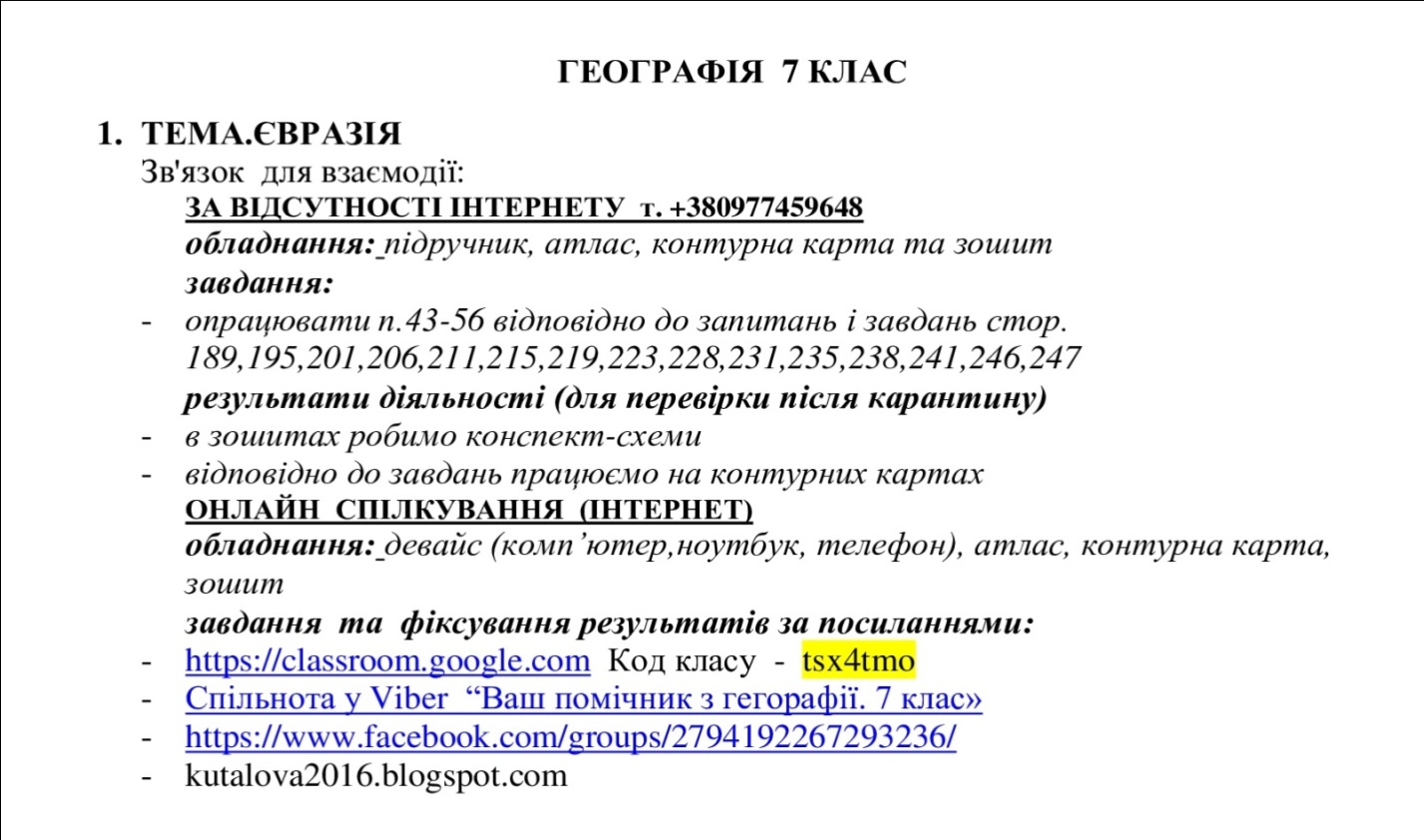 Фізика: §§30-34 выучить ,конспектировать,ответить на вопросы к параграфам (устно). Учимся решать задачи: стр.229;стр.237,стр.218 (письменно в тетрадях).Упражнения:№30(4);№32(3);№33(5) (письменно в тетрадях). Інформатика: Главу 5(стр.203-218) учебника изучать, выполнять практические задания на ПК Історія:  Опрацювати  &15-19Дати відповіді на питання в кінці кожного параграфа, письмово:&15 (1-3 питання) ; & 16 (Історичний бліцтурнір) ; &17 (1-5 питання) , &18 (1) Історичний бліцтурнір)&19 (10 пит.)Англійська мова: Велика Британія. УкраїнаСтор.124, впр.4 писатиСтор.125, впр.7 читати, перекладатиСтор.126-127, впр.2 читати, перекладати; впр.3 відповідати на питання (усно)Стор.130-131, впр.2 прочитати, заповнити таблицю (письмово)Стор.133-134, впр.2 читати, перекладатиСтор.134, впр.3 писати (текст на стор. 181)Посилання на відео:Визначні місця Лондону #London https://www.youtube.com/watch?v=WFRR0zC70-0Визначні місця Києваhttps://www.youtube.com/watch?v=mzEuMUG6xjkНімецька  мова:   Впр. 3, стор. 147 (читати, перекладати)Впр. 3 стор. 220 (письмово)Впр. 2 А стор. 156 (читати)Впр. 4-6 стор. 160-161 (читати), впр. 5 стор. 224 - 225 (письмово)Впр. 5 В стор. 165 (читати), впр. 5 Е стор. 165 (доповнити письмово)Основи здоров'я:Опрацювати параграф 22- 26Образотворче мистецтво:Опрацювати матеріал  «Архітектурний образ» (створення дитячого майданчика), «Архитектурні пам’ятки» 